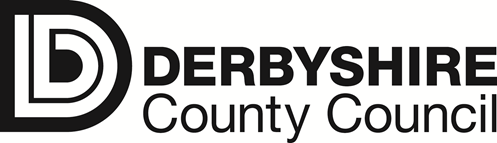 CCP19032 Web Quality AssuranceInvitation to QuoteContentsContact Details and Declaration	31.	Introduction	41.1.	Background	41.2.	Scope	42.	Conditions	53.	Instructions for Completion of Quote Responses	64.	Evaluation of Quote Responses	75.	Award of Contract	96.	Council Requirements	106.1	Scope of Works (Pass/Fail)	106.2	Insurances (Pass/Fail)	106.3	Quality Assurance	106.4	Search Engine Optimisation	116.5	Accessibility Reporting	116.6	Solution Usability	116.7	Website Set-up and Crawl	126.8	User Management	126.9	Key Performance Indicators	12Appendix A – Price Schedule	14Appendix B – Submission Forms	15Form of Quotation	15Freedom of Information Disclosure Form	16Appendix C – Definitions and Abbreviations	17Contact Details and DeclarationContact Details and DeclarationName of organisation:Response:      Contact name:Response:      Registered office address:Response:      Phone number:Response:      E-mail address:Response:      Is your Organisation an SME?Response:           Introduction BackgroundDerbyshire County CouncilThe Council is represented by 64 elected members who are elected every 4 years. Elected members are democratically accountable to residents who live in their electoral division. The Head of Paid Service and the Strategic Directors form the senior management team; responsible for delivering a variety of services to the local community across the county of Derbyshire. The Council departments are:•	Adult Care;•	Children’s Services; •	Commissioning, Communities and Policy; and•	Economy, Transport and Environment.Further information can be found at:http://www.derbyshire.gov.uk/council/council_works/departments/default.asp The Council currently has a portfolio of 17 websites, including the main council website derbyshire.gov.uk which is the largest with over 5,800 pages. Across all 17 websites there are a total of just under 10,000 pages. The Digital Communications Team, within the Council, is responsible for managing these websites. Among other things this involves a range of quality assurance tasks to monitor website performance including checking content for any broken links, spelling mistakes, readability and website inventory. Alongside this the Digital Communications Team also monitor the website for accessibility issues and SEO performance to continuously improve the websites and ensure they meet the required accessibility standards expected of a public sector organisation. Currently, the Digital Communications Team use a cloud-based software solution for monitoring quality assurance, SEO and accessibility. This software suite automates a Crawl of all council websites and reports on quality assurance, SEO and accessibility and recommends improvements, which removes any need for the Digital Communications Team to manually check websites resulting in a more efficient delivery.  The council’s current contract ends on 31/03/2020 and so a solution is required to ensure the Digital Communications Team can continue to monitor and optimise its portfolio of websites. ScopeThe Council is inviting Quotes from providers of cloud-based software that will monitor the Council’s portfolio of websites and deliver automated reports on quality assurance, SEO and accessibility.The Council requires the solution to be implemented and live by 23/03/2020 and intends to procure the solution for an initial term of 2 years with options to extend for additional periods, taking the total contract term to a maximum of 4 years. Any extensions will be at the sole discretion of the Council based on performance and business need. The Council requires the Highest Scoring Tenderer to provide a validation demonstration of their solution. The demonstration should cover all aspects as detailed in Section 1.2.4 of this document. This can be in the form of a live trial, a remote demonstration, a video presentation or in any other format which demonstrates the required functionality.The purpose of validation is not to allow the Highest Scoring Tenderer to improve their score, but to verify the provisional score allocated to the Highest Scoring Tenderer on the basis of their written responses. Therefore, although the Highest Scoring Tenderer’s score cannot be improved, it can be reduced.The validation demonstration will be required week commencing 24/02/2020. This date is subject to change with mutual agreement.  Key Deliverables/Objectives	The following are within the scope of this procurement:a cloud-based software solution to monitor website quality assurance, SEO and accessibility;for the solution to be accessible via Common Web Browsers;for the solution to monitor and Crawl up to 10,000 Webpages;for the solution to provide access to up to 50 Users.ConditionsWhere in the Quote Response data, detail or statements are given in response to questions these shall form, where material to the running of the Contract or the expectations of the Council, binding commitments of Service and Support.By submitting a Quote Response, a Bidder will be deemed to have accepted the Terms and Conditions relating to the procurement process and will have made their submission in accordance with the Instructions for Completion of Quote responses (Section 3).The information contained in the Quote Documents is prepared by the Council in good faith, but does not purport to be comprehensive or to have been independently verified. Nothing in the Quote Documents is, or should be relied upon as a promise or representation as to the Council’s ultimate decision in relation to this project.In making a Quote Response, the Bidder warrants, represents and undertakes to the Council that:All information, representations and other matters of fact communicated (whether in writing or otherwise) to the Council by the Bidder, its staff or agents in connection with or arising out of the response are true, complete and accurate in all respects, both as at the date of an award of contract (if any);They have made their own investigations and research and have satisfied themselves in respect of all matters (whether actual or contingent) relating to the Quote Response and that they have not submitted their response and will not be entering into the Contract (if the same be awarded to the Bidder by the Council) in reliance upon any information, representation or assumption which may have been made by or on behalf of the Council; andThey have full power and authority to enter into the Contract and will, if requested, produce evidence of such to the Council.All applications, responses, solutions and submissions relating to the Quote Documents are made entirely at the risk and cost of the Bidder. The Council will not be liable for any legal or other costs incurred by any Bidder in the preparation and/or submission of their Quote Response whether such Quote Response is accepted or not, nor for any legal or other costs which may arise from any subsequent meetings, presentations or demonstrations that Bidders may be required to attend. It is the responsibility of each Bidder to obtain for themselves at their own expense any additional information necessary for the preparation of their Quote Response.Failure to comply with any of the foregoing requirements may render a Quote Response liable to disqualification.Instructions for Completion of Quote ResponsesAll Tender submissions must be made through the “response” function of the electronic tendering portal.  Submission made in hard copy, by email or using the message function of the portals will not be accepted. Tenderers should NOT submit documents using the discussion / message function of the electronic tendering portal as these will not be considered.Other than the nominated point of contact, Bidders should not make any contact with any employee, member or advisors to the Council, without prior invitation or agreement.The closing date and time for receipt of Quote Responses is 11.00am on 14/02/2020.Bidders shall ensure that their Quote Response is:Held open and valid for acceptance for at least 60 days from the closing date for receipt; andQuoted in pounds sterling and whole pence to two decimal places, excluding VAT.Bidders are required to submit any questions relating to this Invitation to Quote at the earliest opportunity. All questions must be submitted electronically (through the tendering portal) by no later than 5.00pm on 05/02/2020.Any questions that are of a commercially sensitive nature must be clearly identified as such on submission. All questions will be considered by the Council, and where appropriate, responses shall be provided by no later than 5.00pm on 11/02/2020. However, the final decision to answer any question shall be solely at the discretion of the Council. Any questions and responses, which are considered by the Council to be of a substantive nature, will be formally distributed to all Bidders by the deadline above. Where necessary, information shall be made anonymous to protect Bidder confidentiality.Bidders shall complete the following sections as part of their Quote Response:Council Requirements; Appendix A Price Schedule; andAppendix B Submission Forms.The following information is supplied as part of the Quote Documents, but does not require a response:Appendix C Definitions and Abbreviations.For ease of completion, this document is made available in electronic format. Please answer all the questions as indicated, expanding or minimising the answer section as necessary. Bidders may be required to clarify their Quote Response. Bidders should note that the information they provide may be subject to verification later in the process. If any error, omission, false statement or misrepresentation is discovered, the Council reserves the right to disqualify the Bidder. The Council will rely upon the representation in response to the Quote Documents and may seek Losses from any Bidder if these are materially untrue or incorrect.Failure to provide the required information, make a satisfactory response to any question, or supply documentation referred to in responses, within the necessary timescales may mean that a Bidder’s Quote Response will not be considered for evaluation.Evaluation of Quote ResponsesA preliminary compliance check will be carried out in the first instance to de-select any Quote Responses that are not compliant with the submission requirements set out in this Invitation to Quote.The award criteria are aimed at identifying the most economically advantageous Quote, and include an assessment by the Council of the ability of the Contractor to execute the Contract to satisfactory standards and best economic cost. Quote Responses shall be evaluated and scores allocated using the following criteria and weightings to achieve an overall evaluation score:Criterion A: Mandatory Requirements Evaluation (Pass/Fail)Responses to the mandatory questions identified above will be evaluated in terms of compliance against the requirement and will be scored as a ‘Pass’ or ‘Fail’. Any ‘Fail’ will mean that the Quote Response is deemed non-compliant and will be rejected. Criterion B: Quality Evaluation (40%)Each response to questions in the quality elements of the Quote Response (questions 6.3 to 6.6 inclusive) will be scored and assigned points in accordance with the following table:Where a question requires a simple affirmation or rejection response (e.g. Yes or No), the score will be 5 for a compliant response and 0 for a non-compliant response.Should a Bidder receive a score of 0 or 1 for any question or element of scoring, the Council reserves the right to reject their Quote Response without liability.Criterion C: Total Cost (Appendix A – Price Schedule) Evaluation (60%)Scores for Total Cost shall be allocated using the following formula:Quoted Total Cost = Year 1 Cost + Year 2 Cost + Year 3 Cost  + Year 4 CostTotal Cost Score = (lowest quoted Total Cost/quoted Total Cost x 100) x 60% Award of ContractThe acknowledgement of receipt of any Quote Response shall not constitute any actual or implied agreement between the Council and the Bidder.This Invitation to Quote does not constitute an offer and the Council does not undertake to accept the lowest or part or all of any Quote Response, even if all the requirements are met.The Council reserves the right to abandon the Quote process at any time for any reason whatsoever. In this event the Council will use its reasonable endeavours to let Bidders know as soon as possible.The Council reserves the right to award a Contract to a Bidder in any or all of the work areas in the Council Requirements document.Acceptance of a Quote Response for the supply of a Solution at certain rates or prices during the Contract period shall not bind the Council to place orders for all or any of the services specified therein, neither shall it prevent the Council from placing orders for similar services with any other contractors as it may deem fit. The Council will recommend that the Bidder with the highest overall evaluation score will be awarded the Contract, such recommendation being subject to Senior Management approval.All Bidders that make a submission shall be notified in writing whether their Quote Response has been successful, or unsuccessful, in due course.The Contract will be awarded using the Council’s award letter and General Terms and Conditions which can be found using the following link: http://www.derbyshire.gov.uk/images/Derbyshire%20County%20Council%20Terms%20and%20Conditions_tcm44-284978.pdf.Council RequirementsScope of Works (Pass/Fail)Section 1.2 of this document details the requirements expected from the Supplier.Are you able to provide all elements as detailed?Response: 		Yes  		 No  Insurances (Pass/Fail)The Council requires the Contractor to have the following insurances in place. Please self-certify whether you already have, or can commit to obtaining, prior to the commencement of the Contract, the levels of insurance indicated below:Employer’s (compulsory) liability insurance = £5 million for each and every claim (If required by law);Public/Products (3rd Party) liability insurance = £1 million for each and every claim or such greater sum required by statute.Any cover must be re-instated if a claim is made or claims exceeding £0.5million in any one period of insurance. It is a mandatory requirement that the appropriate insurance levels are held upon award of Contract.Do you hold insurances which meet or exceed those as specified above?Response: 		Yes  		 No  Quality Assurance The Council requires the solution to monitor at least 17 council websites, with the option of adding more, and up to 10,000 webpages for web quality assurance areas including broken links, spelling mistakes, readability. This should include identifying any pages containing quality issues and presenting them on an easy to follow dashboard report.Common quality issues may include (but will not be limited to) markup, metadata, hyperlinks, browser compatibility, spelling, grammar, punctuation.Please explain and evidence how your solution meets this requirement. As a minimum your answer should include:Any limits on the number of websites which may be simultaneously monitored,Any limits on the number of webpages which may be simultaneously monitored,The areas your solution will monitor and report on,How any findings or recommendations will be presented.Response:Search Engine Optimisation The Council requires the solution to report on website SEO performance including issues related to content, user experience, mobile usability and technical aspects. The solution will provide a breakdown of SEO performance and report and list issues that require action with descriptions of how to correct them. Please explain and evidence how your solution meets this requirement. As a minimum your answer should include:How any findings or recommendations will be presented,The areas your solution will monitor and report on.Response:Accessibility ReportingThe Council requires the solution to provide detailed monitoring and reporting of the council website accessibility in line with Web Accessibility Standards (WCAG 2.1, https://www.w3.org/TR/WCAG21/). This should include reports on pages with any accessibility issues with recommendations on how to resolve them, an accessibility score for the website and monitoring of accessibility of PDFs on the websites as well. It should also outline at what level the websites confirm with the accessibility guidelines; whether Level A, Level AA or Level AAA.Please explain and evidence how your solution meets this requirement. As a minimum your answer should include:How any findings or recommendations will be presented,The areas your solution will monitor and report on.Response:Solution Usability The Council requires the solution to provide an easy to use dashboard with an overview of website performance, as well as the ability to create custom dashboards to suit individual needs. All reports should be able to be exported and downloaded as PDF or Excel files.Please explain and evidence how your solution meets this requirement. As a minimum your answer should include:How any findings or recommendations can be exported,A summary description of the user interface.Response:Website Set-up and CrawlThe Council requires the solution to allow Administrators to add and set up websites for monitoring in an easy to use service.  Once set up the Council requires the solution to regularly complete an automated Crawl of websites, at a mutually agreed interval, with the ability to select a re-Crawl of the website at any given moment.  Please explain and evidence how your solution meets this requirement. As a minimum your answer should include:How websites are set up and crawled using your solution,If there is a limit of how many websites can be set up.Response:User Management The Council requires the solution to provide access to at least 50 Users through a ‘user permissions’ based model including different levels of User (Administrator, User etc), permissions to specific websites and an audit trail of user log in.Please explain and evidence how your solution meets this requirement. As a minimum your answer should include:How Users and Administrators are set up and the difference in roles,How the permissions for each role work,If there is a limit on the number of Users/Administrators.Response:Key Performance IndicatorsKey Performance Indicators for this Contract shall be mutually agreed between the Parties prior to commencement of the Contract. Key performance indicators may include, for example:Response:Appendix A – Price SchedulePrices quoted shall be fixed for the period of the Contract, include all relevant costs required to meet the Contract including travel and subsistence expenses (where applicable) and shall show an actual price exclusive of VAT. The price shall cover ALL costs (including expenses) associated with delivering the Solution covered by the Contract. Bidders may add additional rows, where necessary. Prices shall be based on the Specification provided.Any costs excluded or omitted by Bidders cannot be introduced at any later stage without the prior approval of the Council. Appendix B – Submission FormsAppendix B – Submission FormsForm of QuotationForm of QuotationI/We certify that by submission of this Quote Response that the information supplied is accurate to the best of my/our knowledge and that I/We accept the contract terms and conditions and undertakings requested for this Quote Response.I/We understand that false information could result in my/our exclusion from this procurement exercise.I/We also understand that it is a criminal offence, punishable by imprisonment, to give or offer any gift or consideration whatsoever as an inducement or reward to any employee or elected member of a public body and that any such action will empower the Council to cancel any contract currently in force and will result from my/our exclusion from this procurement exercise.I/We certify that by submission of this Quote Response that the information supplied is accurate to the best of my/our knowledge and that I/We accept the contract terms and conditions and undertakings requested for this Quote Response.I/We understand that false information could result in my/our exclusion from this procurement exercise.I/We also understand that it is a criminal offence, punishable by imprisonment, to give or offer any gift or consideration whatsoever as an inducement or reward to any employee or elected member of a public body and that any such action will empower the Council to cancel any contract currently in force and will result from my/our exclusion from this procurement exercise.Form Completed by:Form Completed by:Name:Position:Signature:Date:Freedom of Information Disclosure FormInformation considered exempt from FOIA and/or Environmental Regulations requests.Any information supplied, which the Bidder considers may be potentially exempt from disclosure under the FOIA and/or Environmental Regulations MUST be set out in this Disclosure Form.Any information not contained in this Disclosure Form will be subject to disclosure without any prior consultation.The information considered to be exempt must be referred to in the table below; this could be a whole section of the documentation provided, a clause or paragraph in the documentation provided. In setting out the information considered to be exempt, the Bidder should include below where the information is located within their Quote Response.The Bidder should set out in this Disclosure Form that information which it considers to be exempt from disclosure, the reason for non-disclosure, the exemption that might be applicable and the time period for which this information should be considered to be exempt.The Bidder acknowledges nevertheless that any information contained within this section is indicative only and the Council may nevertheless be required to disclose such information under the FOIA and/or Environmental Regulations.  The Quote should also include in this section the name and contact details of a person who will be able to handle such requests.Appendix C – Definitions and AbbreviationsThe following terms and abbreviations apply throughout the Quote Documents.